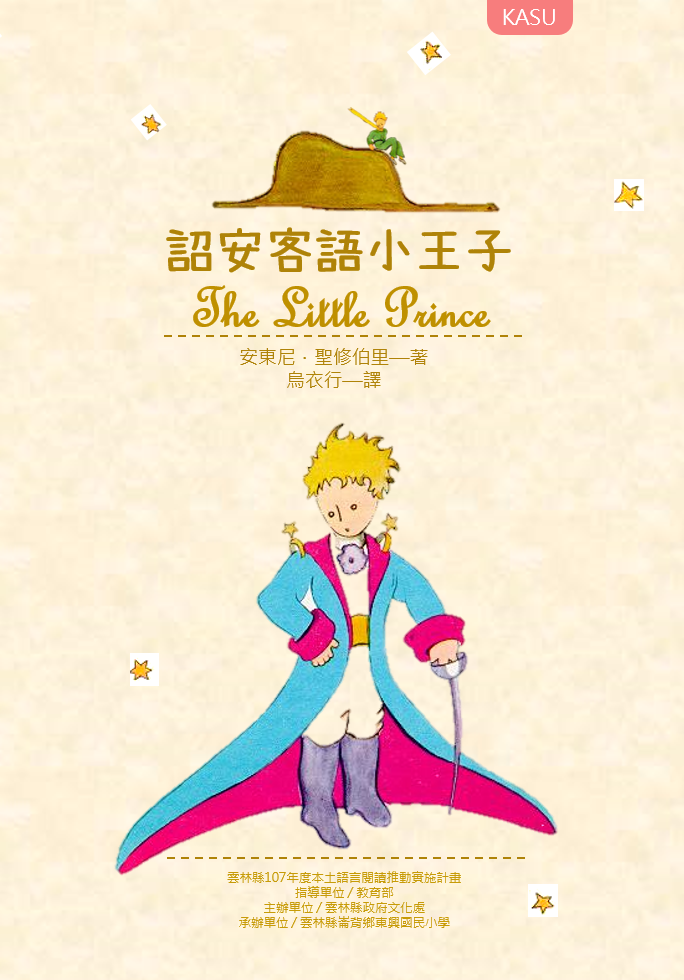 ‧，。：。：，。：，、，。，。，。，：‧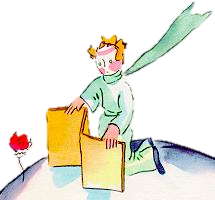 
目  錄1   …… 12   …… 53   …… 134   …… 195   …… 256   …… 337   …… 358   …… 419   …… 4910  …… 5311  …… 6312  …… 6713  …… 6914  …… 77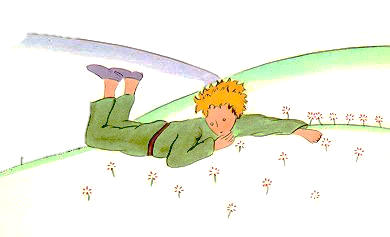 15  …… 8316  …… 9117  …… 9318  …… 9919  …… 10120  …… 10321  …… 10722  …… 11923  …… 12324  …… 12525  …… 13126  …… 13927  …… 153附錄、詔安客語標音符號 ……………… 158附錄、編輯說明與華語注釋 …………… 160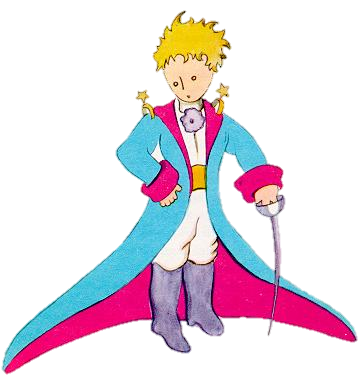 【1】 ，，《》，。。，：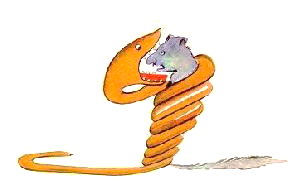 ：「，。」，，。，。，，，：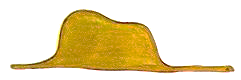 ，。：「？」，，。，。。：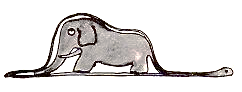 ，，，、、。，，。，。，，。，。，。！。，。，。，。。，，，。，，？，：「。」，，，！，，、，、。，，。【2】 ，，。，。。，，，。！，，，。，。，。，，。，！：「？」「！」「……。」，，，，。，，。，。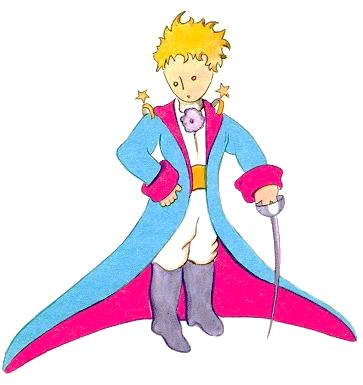 ，。。，，。，。，，。，，。，，。，，：「！？」，：「…………。」，，。，，。，。、、。，。：「，。」，。，。。「！！，！」，！：「，。，，。」。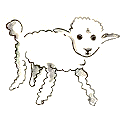 ，：「！。。」。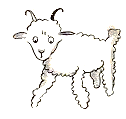 ，，，：「，，，！」。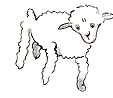 ，。「。。」。，，：「，。」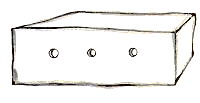 ，，：「，，？」「？」「。」「，，。」，，。「！！！」，。【3】 ，。，，，。，。，，：「？」「，，，。」。，，：「？？」「！」。「！！」，。，。，：「，？？」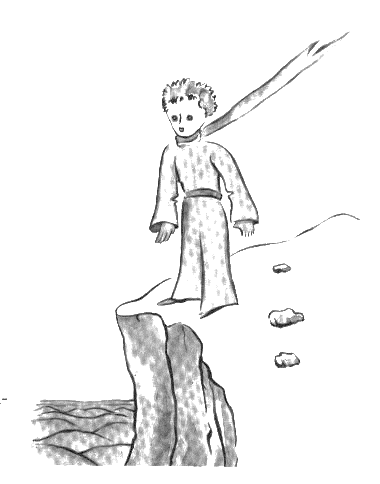 ，，，：「？」，。，，：，。」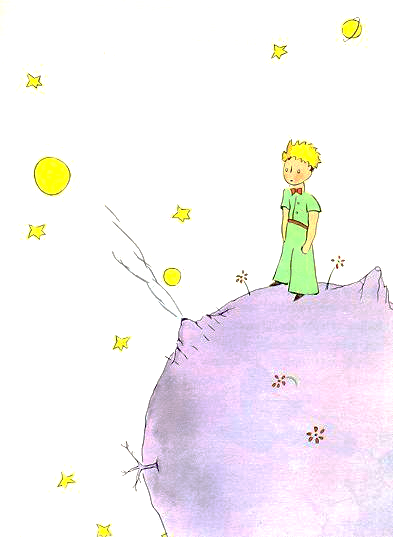 ，。，，。，？！，，。「，？？？」：「，。」「！，，。」，。「？！」「，，。」：「？」「，、。」，：「，。」，，：「、，？」【4】 ：，。。、、、，、，。，，「325」。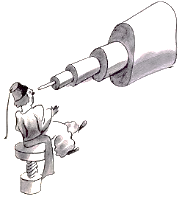 ，「B612」。，1909，。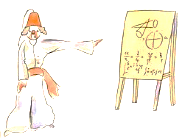 ，，。，，。！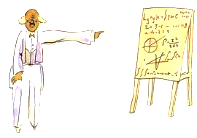 ！，「B612」，，。1920，，，，。「B612」，。。，，：「？？？」：「？？？？」。：「，，，。」。：「，。」：「！」：「，，！。，。」，，。，：「B612。」，，。。，。，，。，：「，，，。」，。，，。，。，。，。。，，。，。，。，，。，。，。，。，，，。，，，。。，，，。，。，。，。。【5】 ，，，。，。，，。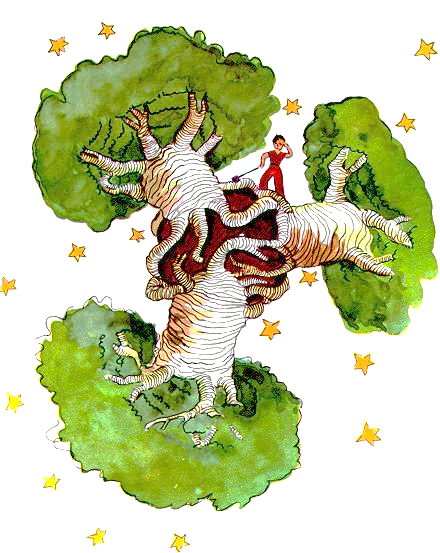 。，：「？」「。」「！。」。：「，，？」「，。，。」，：「。」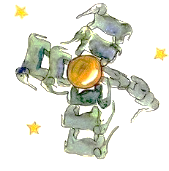 ：「，。」「！，？」：「！！」，。，，。，。，，，，，，，、。，；，，。，，。，。，。，。，，。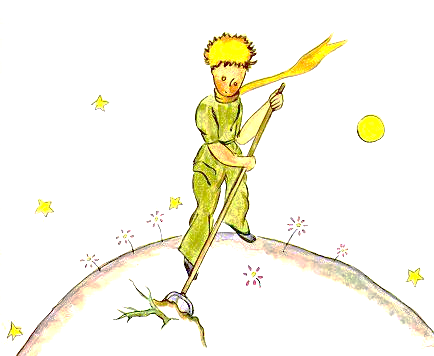 「。」，「、，，。，，。，。」，，。：「，，。，。，，。，，，……。」，，。。，，，，。，。：「，，！」，。，。，。：「、？」：「，！。」，。【6】 。，，。。：「。，？」「，……。」「？」「！」，，。：「，！」！，，。，！，。，，，。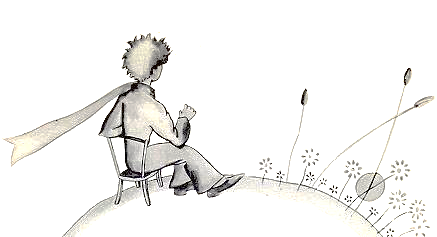 「，。」，：「，，。」「？？」，。【7】 ，，。，，：「，？」「。」「？」「！」「，？」。，。，，，。「，？」，，。，：「！，！」「！」，，：「。，，，，……。」，。，，。，。：「。」「！！！。，！」，：「？」，、，。「！」。，：「，！」，，，，。「，。，，。，。，。，。」「？」「！」，。「，，，。，？，？？，。，？」，：「，。，。：「，。」，，，！？」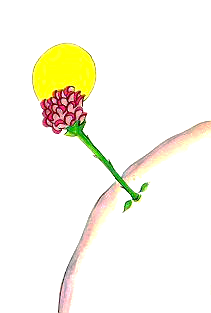 ，。，，、、，。，，，，！，，：「。，，……。」。，。！！！【8】 ，。，。，，。，，。，，，。「。」。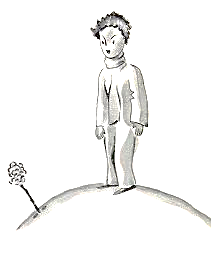 ，，。，。，，，，，。。。，！，。，，。，，：「！……，……，……。」：「！」「？」，「……。」，！「，」，「，……。」，，。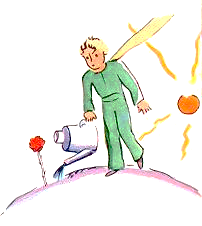 ，，。，，：「，！」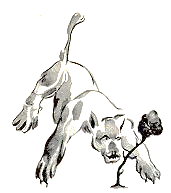 ：「，，。」「！」。「！……。」「，。？」「？！」，「。」「，。……。」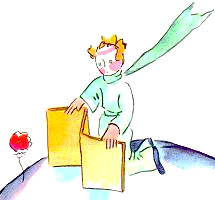 ，。，！，。，，：「？」「。，……。」，。，，，，。，。，：「，。，。，。」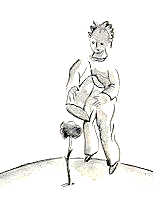 ：「！，，。！，、，。！，。」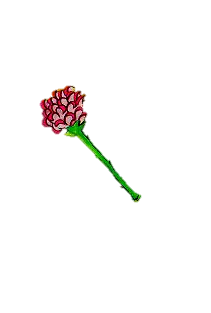 【9】 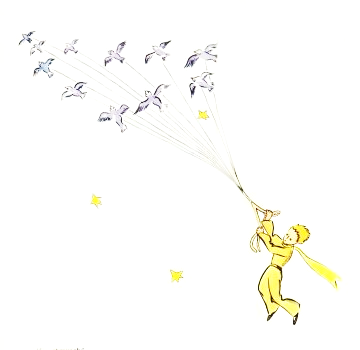 ，。，，。，，。，，、。，！，，。，。，，，。。，。，。，。，。「！」。。「！」。。。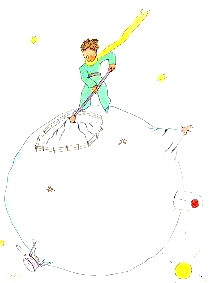 ，：「。。。」，，，，。，。「，！」，「，。。，。，。，。」「？」「。。。」「？」「，。，？，，！」，，，：「、。，！」。。【10】 ，325、326、327、328、329、330。，。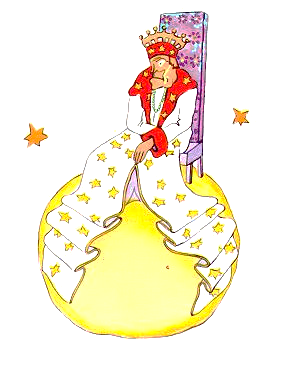 。，，。，：「！！」：「，？」，，，。，。：「，！」，。，。，，。：「，。。」「，。」，「，！」「！。」，「。，。！！。」「，。」，。「…………，」，「，，！」，。，。。，。：「，，，。」「？」。「！」，。，，，？：「！，……。」「！」。「，？」：「。」「？」、。「？」。「。」，，。「，？」「！」，「。。」，。，，、、，！！，。：「，……？」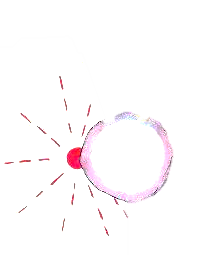 ：「，，，，，。，？」「，。」。「！」，「，。，。，。，。「，？」，，。「，！。，。」「？」。，，：「…………，，…………！，。」，。，。：「，！」，：「。。」「？」「……！」「，？」「！」，「。，，，。，！」「！。」，，：「，……。」「，！」，「！！，。」「……，。」「…………，」，「，！，。，。，，，，。」「，。，。」。「！」。。，：「，！，，。，。」。，，，，。「！」，。，：「。」【11】 ，。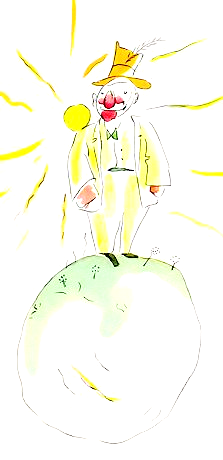 「！！！」，。，。「，。」。「。」，「，，。」「？。」。「。」。。，。「！」。，。，。：「，？」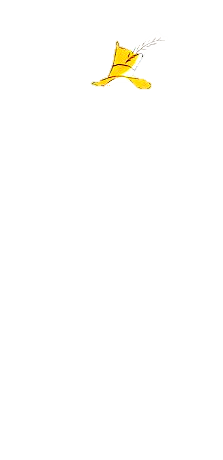 。，。：「？」「？」「、、、。」「！」「！！」「。」，：「，？」，。「！」，。【12】 ，。，。「？」，，，。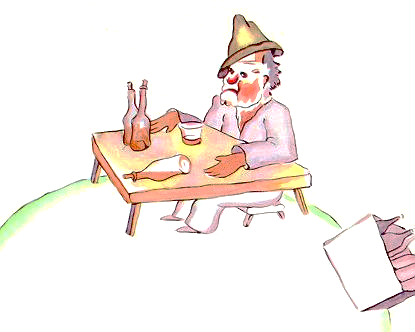 「。」。「？」。「。」。「？」。「。」，。「？」。「！」，。，。，：「！」【13】 。，，。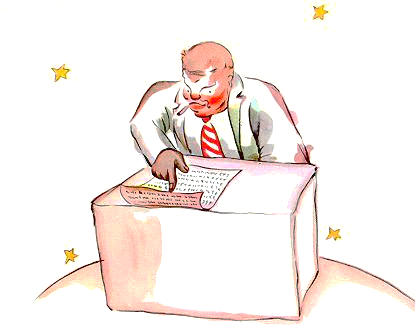 「。！」。「。。……。！，。，。！。，。！。」「？」「？！……，。，，！……。」「？」。，，。，：「，。，。，。，，，。，。，！……。」「？」，，，：「，。」「？」「！。」「？」「！，。，。」「，？」「！。」「？」「。，。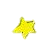 「？」。「？」「。」「！。」「？」「。」「，……。」「，，。」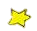 「？」「，，，。」：「，。」，：「？」「，，？」。「，，。」「，，。」「？」「！，，。，，。，，，，。，。」「！」，「，？」「。。。，！」，：「，，，。，，。，！」「，。」「？」「，，。」「？」，「。，？」，。，：「，。，。，。、，，，。，，。」、，。。，：「！」【14】 ，。，。，，，？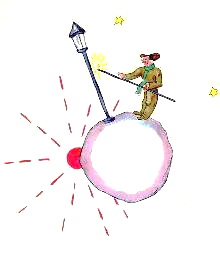 ：「？、、。，。，，；，！，。」，，：「。」「！」。「？」「。」「？」「。！。」，。「，？」「。」。「。」。「，。」。「。」，。。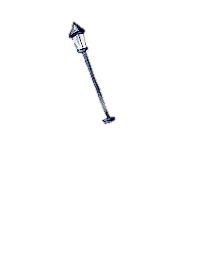 「，。」，「，，，，，。」「，，，？」。「。，！」，「，，。」「？」。「，，。，，！」「，，？」「，」，「，。」「？」「！！！！」，！，。，，。「，，。」「。」。，，。：「，。，，。，。」「，，。」。「！」。「！」，「。」！，：「，、、。，。，。，：「，。，，。」，，，。，，！【15】 。。。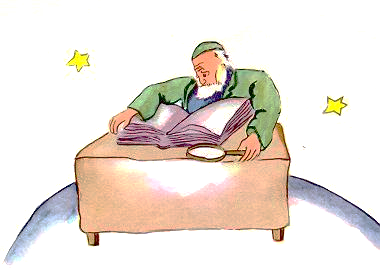 「！！」，。，，。「？」。「？？」。「。」。「？」「、、、。」「！」，「！」，。「。？」「。」。「！」。「，？」「。」。「，？？？」「。」。「！」「，」：「，。、、、。，。，。，。」「？」「，。。」「？」。「。，。」「，。」。「。，。」「？」「！。。，。」。「，。，。」，，。，，，。「？」。「，！」，「，，，……。」「。」。「。」「。」。「？。」「。」「？」「。」。「。，。。」「，。」。「？」「，。」，「，。」「，？」。，，。「。」「？」「！」「？」：「，！」。「？」。「。」，「！」，。【16】 。！，。、，，。。，，，，。，。，。。，。，，，。。。。。，。，。，，。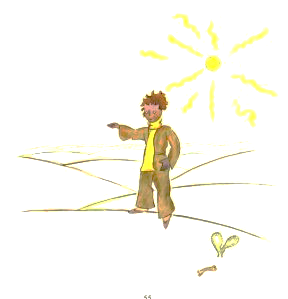 【17】 ，。，。。，。，，、，。，。，，，。，，。，，。，，。。，、。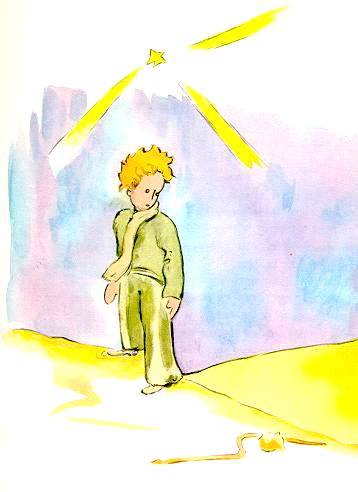 「。」。「。」。「？」。「。」。「？」「，。。」。，，：「，，。，，，，。」「。」，「？」「。」。「？」。，，。「？」，「，。」「，。」。。「，。」。「！。」。「，，。」。「，。」。，。「，。」，「，。」。「，。，。」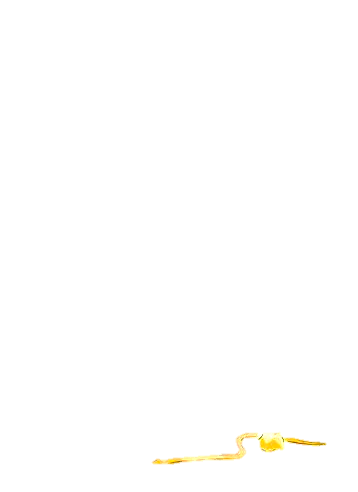 「！。」，「，？」「。」。，。【18】 。，，。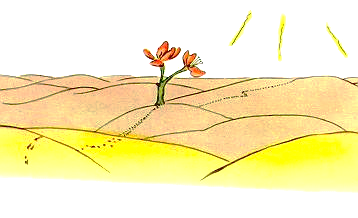 「。」。「！」。「，？」。「？，、。，。」，「。，。」「。」。「！」。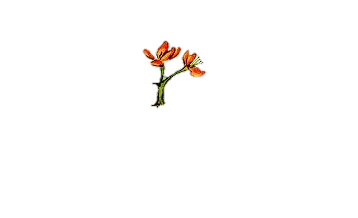 【19】 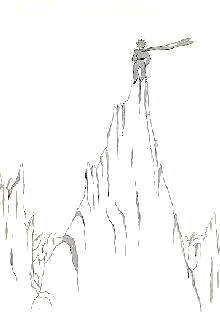 。，，。。：「，，。」，。「！」。「！！！」。「？」。「？？？」。「，！」。「！！！」。：「！，。，。，，。」【20】 ，，，，。。「。」。。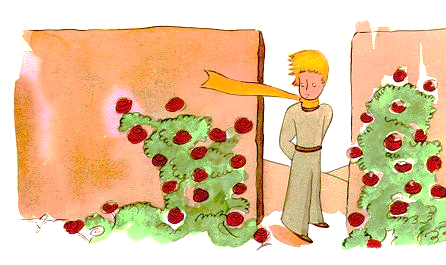 「。」。，。「？」。「。」。「！」。。，。，，！：「，。。，。，。，，，。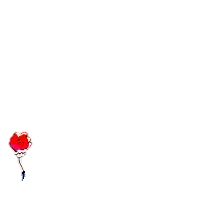 ：「，。，。，，！」，。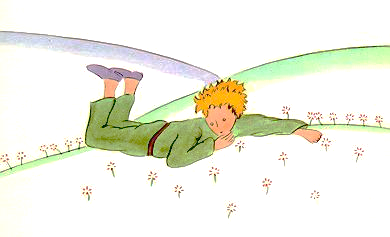 【21】 ，。「。」。「。」。，。「！」，「！」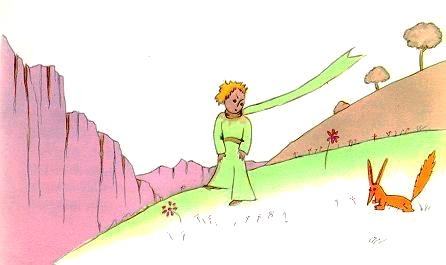 「？」，「！」「！」「，」，「，。」「！」，「！」「！！」。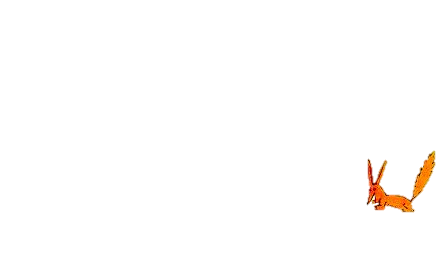 ，：「？」「，」，「？」「。」，「？」「？」，「，，！，，。？」「！。」，「？」「！」，「。」「？」「！」，「，，。，。，，。，，，。，，，。」「。」，「，，。」「。」，「，。」「！。」。。「？」「。」「，？」「！」「！？」「！」「！」，「。，。，。！，，。。，；，，。」「？」，「，，。，，。，，，。，。，。」，。「。」。「。，！，。」「，。」，「，。，，。，。」「，？」。「。」，「，，。，。，。，。，。「。」，「，，。，。，，。，，。，。」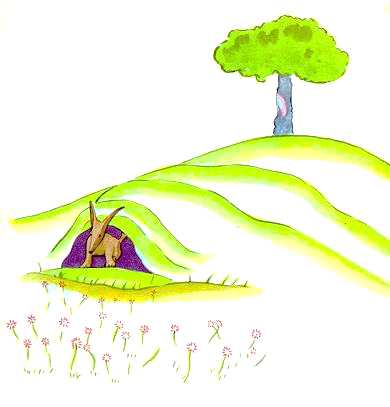 「？」。「。」，「，。，，。，、。。，，，。」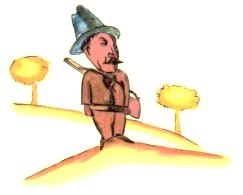 ，。。「！。」。「！」，「，。」「。」。「。」。「。」。「，！」「。」，「。」，：「，，。，。」，。「，！」，「，。，。，，，。」，。「，。」，「！，，。，，。，，，，、。，，。。」。「。」。「！」，「。，，。，。」「，。」，。「，。」「，。」，。「。」，「。，！」「。」。【22】 「。」。「！」。「？」。「，。」，「。，。」，，，，。「。」，「？」「。」。，，。「？」。「。」，「！」「？」「。」。，。「？」。「！」，「，。，。」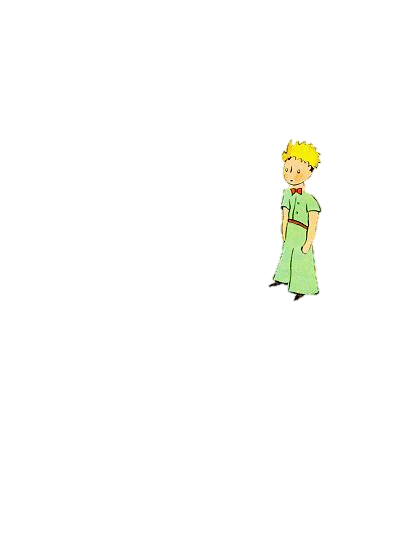 「。」，「，，。，。」「。」。【23】 「。」 「！」。。，。「？」。「。」，「，。」「？」「，。」：「，。」【24】 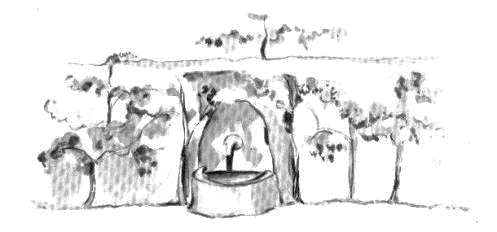 。，！「！」，「，，。，！」：「……。」「！。」「？」「。」，：「，！，。」「。」，「，，。」，：「！。」，，？。，，。，，，。。「？」。，：「。」，。。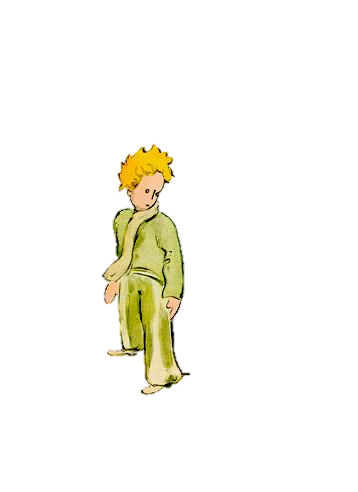 ，。。，：「，。」「。」。，。「。」。，。，、，。「，。」。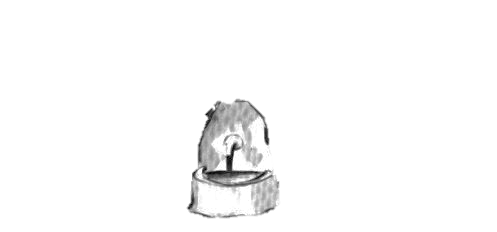 ，？，，，。，，。，，。「！、、，！」。「！。」。，，。，。。，，。，，，。，。：「，，，。，，。，。，，。」，，，。【25】 「，，。。」，「？」，。，。。，，，？「，」，「，、、。」，，。，。「，」，「，。」，：「，，！」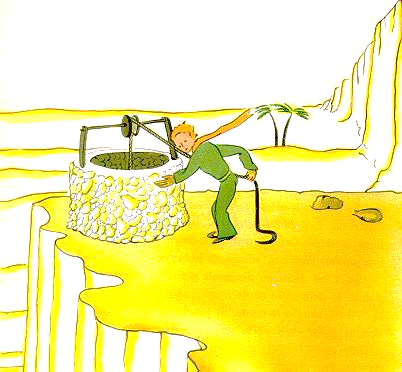 ，。。，，。「。」，「。」！。，。，、，，。。，，，，，。「，。」，「，。」「。」。「，，。」「。」。「，。」。，。，，，，？，：「。」「？」「，，！」。，：「，。」「！！」「，，！」，。「！！！」「！。」，「。」，，。，。「，。」。，，：「，，。」，：「。」，。，。，：「，，，，？」。：「？」，。。，！「！」：「……。」：「。。，。」，。，，。【26】 。，，。：「？」，「。」。：「！！，！」，，。，：「。，。，。」，。，：「？？」，。？「，！」。，！，，惡o ，。，。，。，，。，，。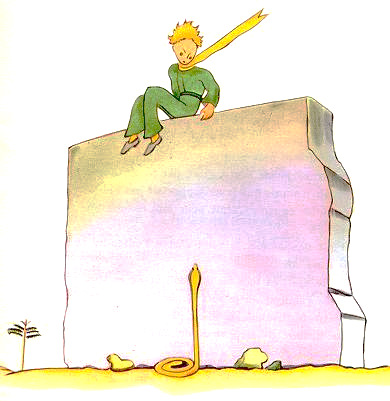 ，。，。「？！」，，，。，。，。，。：「，。，。」「？」，，。「，，。」。，，：「，，。」，。，。，，，，。，。「、，。」，。，。「！！」，：「，。」。，。，，，。，。「！。」，：「，。。」「！、，，？」，：「，。」「。」「，，，，，。」「。」「。，，。？！」「。」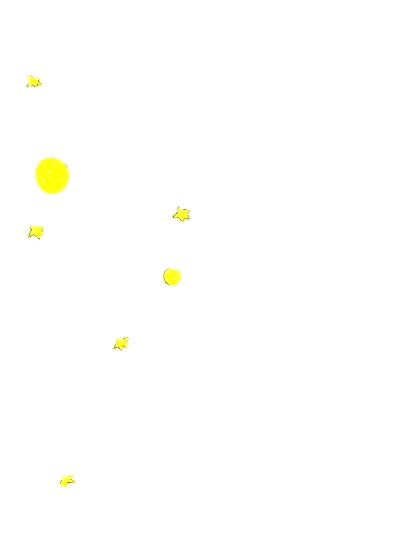 「，。，，。！。，，。！。」。「！，！！」「，。」「？」「。，；，；，；，。，。，。」「？」「，。，，。，！」，。「，。。，。，，。，。，，。。，。」。「！，、。。，：「。？。」「。」「，。，，。」「。」。「，。，，。」「。」，：「，，。」，，，？，，。：「！？」，：「！。，。」。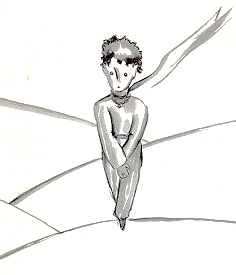 「，。，。」。「，，，。」。。，：「，。。，。」。「！，，。」，。。「，，？」，，，：「，，！、！，，。」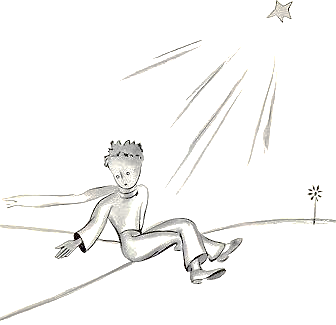 ，。：「，。」，，。。，，。，。，，，。【27】 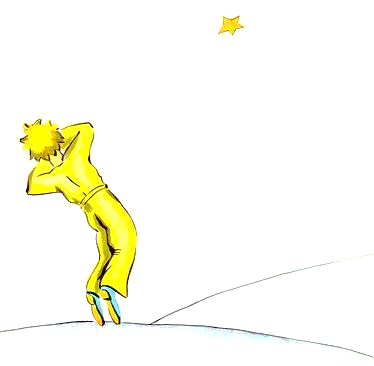 ，，！。，，。：「！」，。，。，。，，。！，，。，！，！。：「？？」，：「！，，。」，。，！，：「。，，。」，。。，，，。，，，。，！，，。，，。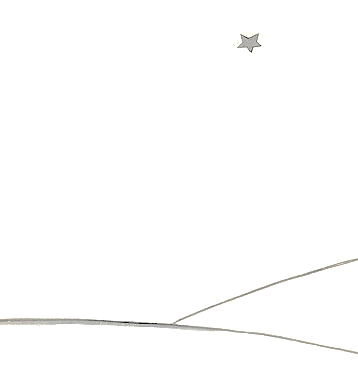 ，，。、，，。，，，。、，，，。，，：。詔安客語標音符號一、聲母符號二、韻母符號三、聲調符號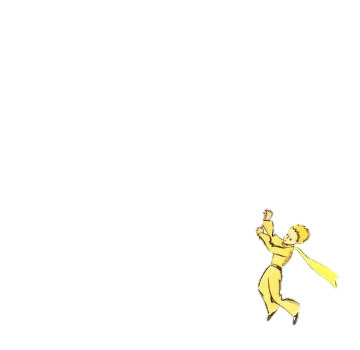 編輯說明與華語注釋    《詔安客語小王子》全文以注音變調標註，可不依賴聲音檔，讀出實際講話的聲音來。全文朗讀聲音檔、以注音本調標註，或是以拼音標註的全文，請上詔安客語教學資源中心 www.oikasu.com 。    以下附錄跟華語字面稍有差異的詞語，但注音標示本調，拼音也標示本調，並提供簡易華語解釋。001. ㄅ / b034. ㄆ / p056. ㄇ / m135. ㄪ / v170. ㄈ / f194. ㄉ / d246. ㄊ / t323. ㄋ / n344. ㄌ / l406. ㄍ / g520. ㄎ / k569. ㄫ / ng615. ㄏ / h668. ㄐ / zi679. ㄑ / ci705. ㄒ / si727. ㄓ / zh770. ㄔ / ch788. ㄕ / sh819. ㄖ / rh858. ㄗ / z883. ㄘ / c894. ㄙ / s940. ㄧ / i952. ㆳ / inn953. ㄨ / u957. ㄚ / a958. ㄛ / o962. ㄜ / oo963. ㄝ / e966. ㆤ / ee968. ㄢ / an972. ㆰ / am976. ㆬ / m【ㄅ / b】001. 跋過  baˊ gooˆ  爬過。002. 跋起來  baˊ kiˆ loiˋ  爬起來。003. 跋起去  baˊ kiˆ kuiˆ  爬上去。004. 擘心  baˊ simˇ  焦慮。005. 擘金金  baˊ gimˇ gimˇ  睜大眼睛。006. 擘嘴  baˊ zheˆ  張開嘴。007. 擘嘴擘鼻  baˊ zheˆ baˊ pinn  張嘴想睡。008. 暴芽  bogˋ ngaˋ  發芽。009. 玻璃弇  booˇ liˋ kemˋ  玻璃罩。010. 拜四  baiˆ siˆ  星期四。011. 擺  baiˆ  次。012. 半句事  banˆ guiˆ su  半句話。013. 挷  bangˇ  拔、拉。014. 挷莫  bangˇ maiˆ  拔掉。015. 挷淨淨  bangˇ ciang ciang  拔光光。016. 嗶嗶掣  bi bi cheedˊ  發抖。017. 必去  bidˊ kuiˆ  裂開。018. 拚  biangˆ  拚鬥。019. 拚拚个  biangˆ biangˆ e  清掃。020. 拚勢  biangˆ sheˆ  努力。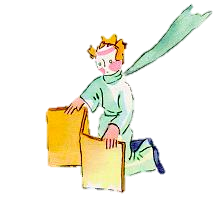 021. 拚掃  biangˆ sooˆ  打掃。022. 放莫  biongˆ maiˆ  放掉、放棄。023. 放落  biongˆ loo  放下。024. 放煞  biongˆ sadˊ  放掉、放棄。025. 俯  buˇ  低頭。026. 腹內  buˊ nui  肚子內部。027. 不管時  budˊ guanˆ shiˋ  不時。028. 不時  budˊ shiˋ  時常。029. 發夢  budˊ mong  做夢。030. 背脊骿  bueˆ ziaˊ piangˇ  背部。031. 飛透透  bui teuˆ teuˆ  到處飛到。032. 揙  beenˆ  翻動。033. 磅空  bong kungˇ  坑洞。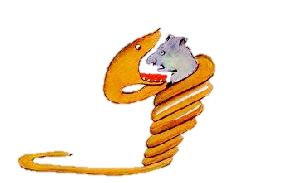 【ㄆ / p】034. 白雪雪  pa siedˊ siedˊ  雪白。035. 破一擺例  pooˆ rhidˊ baiˆ li  破例一次。036. 別儕  pe saˋ  別人。037. 別位  pe bbi  別的地方。038. 別日  pe ngidˊ  改天。039. 便便  pen pen  現成的。040. 派頭  paiˆ teuˋ  氣派、排場。041. 葩  pauˇ  盞。042. 皮  piˋ  片。043. 撇步  piedˊ pu  技巧。044. 仆  puˊ  趴。045. 步數  pu suˆ  方法。046. 普通時  puˆ tungˇ shiˋ  平時。047. 賁  punˇ  厚。048. 蜂糖  pungˇ tongˋ  蜂蜜。049. 歹物  painnˆ mi  壞東西。050. 歹聽  painnˆ tenˇ  難聽。051. 歹勢  painnˆ sheˆ  不好意思。052. 歹人  painnˆ nginˋ  壞人。053. 歹  painnˆ ngiangˆ  難堪；不好看。054. 膨風  pongˆ fungˇ  吹牛。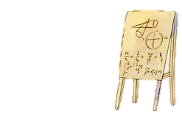 055. 鼻  pinn  聞；鼻子。【ㄇ / m】056. 麥子園  ma zuˆ bbienˋ  麥田。057. 嘛  maˇ  也。058. 嘛討  maˇ tooˆ  也要。059. 嘛係  maˇ he  也是。060. 嘛即係講  maˇ cidˋ he gongˆ  也就是說。061. 嘛愛  maˇ oiˆ  也必須。062. 嘛會用  maˇ bbue rhung  也可以。063. 無  moˋ  沒有；不。064. 無擘無心  moˋ baˊ moˋ simˇ  沒有憂慮。065. 無半個  moˋ banˆ gaiˆ  沒有半個。066. 無滿意  moˋ manˆ rhiˆ  不滿意。067. 無命  moˋ miang  沒命。068. 無法度  moˋ fadˊ tu  沒辦法。069. 無在驚  moˋ da giangˇ  沒在怕。070. 無討  moˋ tooˆ  沒有想要。071. 無定著  moˋ ten choo  說不定。072. 無聽著  moˋ tenˇ choo  沒聽到。073. 無頭神  moˋ teuˋ shinˋ  漫不經心。074. 無通  moˋ tungˇ  無法、不能。075. 無耐煩  moˋ nai fanˋ  不耐煩。076. 無力  moˋ lidˋ  沒力。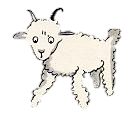 077. 無路  moˋ lu  沒路。078. 無路用  moˋ lu rhung  沒有用處。079. 無佮意  moˋ gaˊ rhiˆ  不喜歡。080. 無擱  moˋ gooˊ  不再。081. 無幾  moˋ giˆ  沒多麼。082. 無幾好  moˋ giˆ hooˆ  沒多好。083. 無幾好勢  moˋ giˆ hooˆ sheˆ  沒多好。084. 無幾心色  moˋ giˆ simˇ sedˊ  不很有趣。085. 無講  moˋ gongˆ  沒說。086. 無共  moˋ kung  不同。087. 無好  moˋ hooˆ  不好。088. 無閒挾掣  moˋ heenˋ giabˊ cheedˊ  非常忙。089. 無像  moˋ ciong  不像。090. 無心色  moˋ simˇ sedˊ  不有趣。091. 無想講  moˋ siong gongˆ  沒想到。092. 無注意  moˋ zhiˆ rhiˆ  沒注意。093. 無聲無音  moˋ shangˇ moˋ rhimˇ  沒有聲音。094. 無成  moˋ shinˋ  不像。095. 無一下子  moˋ rhidˊ ha zuˆ  不一會兒。096. 無要緊  moˋ rhiooˆ ginˆ  不要緊；不重要。097. 無意思  moˋ rhiˆ suˆ  沒意思。098. 無採  moˋ caiˆ  可惜、白費。099. 無細義  moˋ seˆ ngi  不小心；不客氣。100. 無愛  moˋ oiˆ  不要。101. 無麼个  moˋ bbooˊ gaiˆ  沒什麼。102. 無位  moˋ bbi  沒空間。103. 無人  moˋ nginˋ  沒有人。104. 無人愛信  moˋ nginˋ oiˆ sinˆ  沒有人要相信。105. 無  moˋ ngiangˆ  沒看。106. 無著  moˋ ngiangˆ choo  沒看到。107. 無毋著  moˋ m choo  沒有錯誤。108. 妹子  moiˆ zuˆ  女生。109. 莫  maiˆ  別、不要、不可。110. 滿哪位  manˆ na bbi  到處。111. 滿足奇怪  manˆ ziuˊ kiˋ guaiˆ  非常奇怪。112. 滿足靚个  manˆ ziuˊ ziangˇ e  非常美麗。113. 吂  mangˇ  還沒。114. 米  miˆ  公尺。115. 物件  mi kien  東西。116. 美國時間  miˆ gudˊ shiˋ geenˇ  空閒。117. 面  mienˆ  臉。118. 面白白  mienˆ pa pa  臉白白的。119. 面紅紅  mienˆ fungˋ fungˋ  臉紅紅的。120. 面前  mienˆ cienˋ  前面。121. 面上  minˆ shong  上面。122. 名望  miangˋ mong  名聲。123. 鳴  miangˋ  響。124. 鳴雷公  miangˋ luiˋ gungˇ  打雷。125. 目珠  mudˊ zhiˇ  眼睛。126. 目珠眨眨  mudˊ zhiˇ shabˊ shabˊ  閉著眼。127. 目珠惡惡  mudˊ zhiˇ ooˊ ooˊ  眼睛兇惡。128. 問遐問這  munˆ gaˊ munˆ liˊ  東問西問。129. 問講  munˆ gongˆ  問說。130. 尾後  muiˇ heu  後來。131. 慢慢子  meen meen zuˆ  慢慢地。132. 罔行罔尞  mongˆ hangˋ mongˆ leeu  邊走邊玩。133. 罔做罔歇  mongˆ zooˆ mongˆ hiedˊ  邊做邊休息。134. 望下  mong ha  看一下。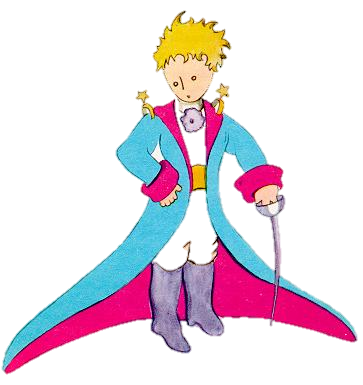 【ㄪ / v】135. 偎  bbaˆ  靠近。136. 越講越興  bbadˋ gongˆ bbadˋ hinˆ  越說越投入。137. 越行越緊  bbadˋ hangˋ bbadˋ ginˆ  越走越快。138. 唩  bbooˆ  哭。139. 麼个  bbooˊ gaiˆ  什麼。140. 麼个所在  bbooˊ gaiˆ suˆ cai  什麼地方。141. 麼个人  bbooˊ gaiˆ nginˋ  什麼人、誰。142. 麼儕  bbooˊ saˋ  誰。143. 橫直  bbangˋ chidˋ  反正。144. 位  bbi  位子。145. 慍悴  bbidˊ zudˊ  鬱悶。146. 冤家  bbienˇ gaˇ  吵架。147. 沃  bbuˊ  澆。148. 沃花  bbuˊ faˇ  澆花。149. 沃水  bbuˊ fiˆ  澆水。150. 屋崠  bbuˊ dungˆ  屋頂。151. 屋下  bbuˊ haˇ  家；房子。152. 烏白無分  bbuˇ pa moˋ funˇ  是非不分。153. 烏白講  bbuˇ pa gongˆ  亂說。154. 烏水筆  bbuˇ fiˆ bidˊ  墨水筆。155. 烏蠅  bbuˇ rhinˋ  蒼蠅。156. 烏烏  bbuˇ bbuˇ  黑黑的。157. 烏人  bbuˇ nginˋ  黑人。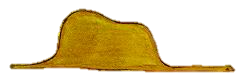 158. 舞  bbuˆ  搞、搗亂。159. 舞到  bbuˆ dooˆ  搞得。160. 舞哪齣个  bbuˆ ni chidˊ e  搞什麼東西。161. 膴身  bbuˇ shinˇ  身體。162. 膴身脣  bbuˇ shinˇ finˋ  身邊。163. 會赴  bbue fuˆ  來得及。164. 會知  bbue diˇ  能夠知道。165. 會用  bbue rhung  可以、能夠。166. 會認  bbue ngin  能夠辨認。167. 搵  bbunˆ  沾。168. 溫純  bbunˇ shunˋ  溫柔、溫順。169. 為著  bbui choo  為了。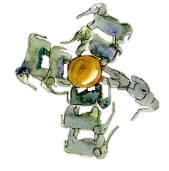 【ㄈ / f】170. 花皮  faˇ piˋ  花瓣。171. 花喇  faˇ laˇ  虛華、虛榮。172. 花蕊  faˇ luiˆ  花朵。173. 花舌  faˇ shedˋ  謊話。174. 發角  fadˊ gooˊ  長角。175. 發芽吐穎  fadˊ ngaˋ tuˆ innˆ  長出嫩芽。176. 火焰蟲  fooˆ rhiam chungˋ  螢火蟲。177. 睡發夢  fe budˊ mong  作夢。178. 睡正醒  fe zhangˆ ciangˆ  剛睡醒。179. 壞去  fai kuiˆ  壞掉。180. 壞啊  fai aˆ  糟糕。181. 翻  fanˇ  重新。182. 翻頭  fanˇ teuˋ  回頭。183. 翻轉頭  fanˇ zhenˆ teuˋ  回頭。184. 翻轉日  fanˇ zhenˆ ngidˊ  隔天。185. 歡頭喜面  fanˇ teuˋ hiˆ mienˆ  笑容滿面。186. 歡喜  fanˇ hiˆ  高興。187. 水窟  fiˆ kudˊ  水池。188. 福氣  fuˊ kiˆ  幸福。189. 分會出  funˇ bbue chidˊ  分得出。190. 粉鳥  funˆ deeuˆ  鴿子。191. 風神  fungˇ shinˋ  神氣、驕傲。192. 風圍  fungˇ bbiˋ  屏風。193. 費氣  fuiˆ kiˆ  麻煩。【ㄉ / d】194. 打拚  daˆ biangˆ  努力。195. 打著驚  daˆ choo giangˇ  受到驚嚇。196. 打爽  daˆ songˆ  可惜。197. 打毋見  daˆ mˇ gien  弄丟、遺失。198. 答詑  dabˊ tooˋ  聊天。199. 答嘴鼓  dabˊ zheˆ guˆ  閒談、鬥嘴。200. 搭  dabˊ  輕拍。201. 值  dadˋ  值得。202. 對  doiˆ  朝向；從；跟。203. 到尾  dooˆ muiˇ  到最後。204. 到哪位  dooˆ ni bbi  到哪裡。205. 到位  dooˆ bbi  到達。206. 倒彈  dooˆ tan  反彈。207. 倒落  dooˆ loo  倒下去。208. 倒裡  dooˆ leˆ  左邊。209. 倒轉來  dooˆ zhenˆ loiˋ  回來。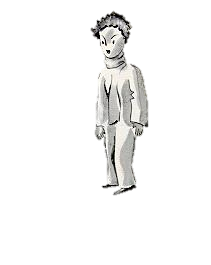 210. 倒轉去  dooˆ zhenˆ kuiˆ  回去。211. 倒手  dooˆ shiuˆ  左手。212. 得  dedˊ  被；給。213. 得佢  dedˊ guiˋ  給他；被他。214. 得你  dedˊ henˋ  給你。215. 得  dedˊ ngaiˋ  給我；被我。216. 得人  dedˊ nginˋ  被人家。217. 得人驚  dedˊ nginˋ giangˇ  令人害怕。218. 得人慼  dedˊ nginˋ ciedˊ  令人討厭。219. 得人惜  dedˊ nginˋ siaˊ  令人疼愛。220. 展  denˆ  展現。221. 等路  denˆ lu  禮物。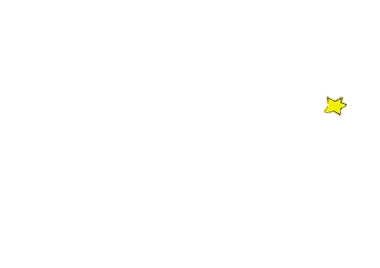 222. 凳頭  denˆ teuˋ  凳子。223. 鬥底  deuˆ deˆ  究竟。224. 鬥相共  deuˆ siongˇ kung  幫助、幫忙。225. 兜  deuˇ  些。226. 蹛  daiˆ  住。227. 蹛个所在  daiˆ e suˆ cai  住的地方。228. 知無  diˇ moˋ  知道嗎。229. 知天地  diˇ teenˇ ti  懂事。230. 踟躕  diˋ duˋ  猶豫。231. 汀  din  滴。232. 鎮位  dinˆ bbi  占空間。233. 恬  diamˇ  停止；安靜；常常。234. 恬在  diamˇ da  常常在。235. 恬恬  diamˇ diamˇ  安靜；常常。236. 恬去  diamˇ kuiˆ  停止。237. 佇毋會核  duˆ mˇ bboi hedˋ  受不了。238. 堵好  duˆ hooˆ  剛好。239. 堵著  duˆ choo  遇到。240. 跌落來  deedˊ loo loiˋ  跌下來。241. 顛倒  deenˇ dooˆ  反而。242. 點鐘  deemˆ zhungˇ  鐘頭。243. 當在  dongˇ da  正在。244. 當晝  dongˇ zhiuˆ  中午。245. 擋恬  dongˆ diamˇ  停止。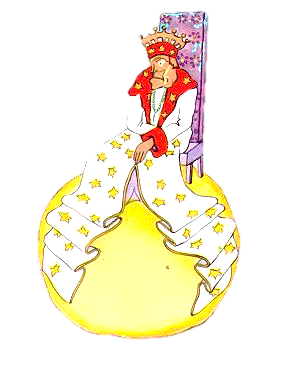 【ㄊ / t】246. 帶  taˊ daiˆ  束帶。247. 起來  taˊ kiˆ loiˋ  綁起來。248. 作垺  taˊ zooˊ puˋ  綁在一起。249. 退轉  toiˆ zhenˆ  退回。250. 拖拖趖趖  tooˇ tooˇ sooˋ sooˋ  拖拖拉拉。251. 討  tooˆ  要。252. 討得  tooˆ dedˊ  要讓。253. 討擱講  tooˆ gooˊ gongˆ  想再說。254. 討去  tooˆ kuiˆ  要去。255. 討愛  tooˆ oiˆ  想要。256. 擇  too  挑選。257. 提  te  拿。258. 提得  te dedˊ  拿給。259. 提出  teˋ chidˊ  拿出。260. 定著毋會  ten choo mˇ bboi  一定不會。261. 定  tenˇ  而已。262. 渟水  tenˋ fiˆ  倒水。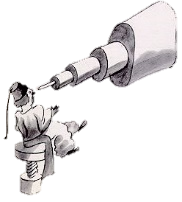 263. 跈  tenˋ  跟隨。264. 跈來  tenˋ loiˋ  跟來。265. 跈嘴尾  tenˋ zheˆ muiˇ  跟著說。266. 聽煞  tenˇ sadˊ  聽完。267. 聽事  tenˇ su  聽話。268. 聽毋會著  tenˇ mˇ bboi choo  聽不到。269. 透風落雨  teuˆ fungˇ loo bbuˆ  颳風下雨。270. 透早  teuˆ zooˆ  一大早。271. 透日透夜  teuˆ ngidˊ teuˆ rhia  整天整夜。272. 敨  teuˆ  解開。273. 敨氣  teuˆ kiˆ  呼吸、喘氣。274. 敨一口氣  teuˆ rhidˊ keuˆ kiˆ  呼一口氣。275. 頭  teuˋ  棵；頭；最。276. 頭無  teuˋ moˋ  至少。277. 頭尾  teuˋ muiˇ  最後。278. 頭打先  teuˋ daˆ sienˇ  一開始。279. 頭那崠  teuˋ naˋ dungˆ  頭頂。280. 頭那殼  teuˋ naˋ kooˊ  腦袋瓜。281. 頭那毛  teuˋ naˋ hmˇ  頭髮。282. 頭難  teuˋ nanˋ  最難。283. 頭犁犁  teuˋ le le  頭低低。284. 頭路  teuˋ lu  工作。285. 頭下  teuˋ ha  剛才。286. 頭好  teuˋ hooˆ  最好。287. 頭靚  teuˋ ziangˇ  最漂亮。288. 頭前  teuˋ cienˋ  前方。289. 頭要緊个  teuˋ rhiooˆ ginˆ e  最要緊的。290. 大討  tai tooˆ  大概。291. 大頭  tai teuˋ  大棵。292. 大南蛇  tai namˋ shaˋ  大蟒蛇。293. 大路尾  tai lu muiˇ  大路盡頭。294. 大箍  tai keuˇ  肥胖。295. 大細聲  tai seˆ shangˇ  大小聲。296. 臺崠  taiˋ dungˆ  臺上。297. 趁  tanˆ  賺。298. 第一擺  ti rhidˊ baiˆ  第一次。299. 第一日  ti rhidˊ ngidˊ  第一天。300. 停動  tinˇ tungˇ  動。301. 暢  tiungˆ  興奮。302. 悿  tiamˆ  累。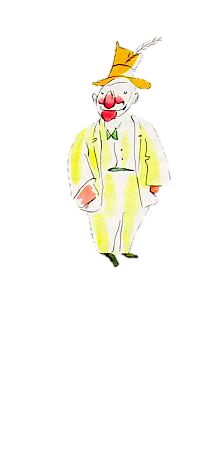 303. 悿啊  tiamˆ aˆ  累了。304. 逐  tu  每、每一。305. 逐擺  tu baiˆ  每次。306. 逐個  tu gaiˆ  每個。307. 逐日  tu ngidˊ  每天。308. 渡鳥  tu deeuˆ  候鳥。309. 渡  tuˆ  帶領。310. 渡路  tuˆ lu  帶路。311. 桶索  tungˆ sooˊ  桶繩。312. 通書  tungˇ shiˇ  日曆書。313. 童物  tungˋ mi  玩具。314. 鐵枝路  teedˊ giˇ lu  鐵路。315. 天甫光  teenˇ puˆ gongˇ  天剛亮。316. 天崠  teenˇ dungˆ  天上。317. 天討光  teenˇ tooˆ gongˇ  天要亮。318. 天天  teenˇ teenˇ  天真。319. 天公爺  teenˇ gungˇ rhiaˋ  老天爺。320. 電火  teen fooˆ  電燈。321. 條直  teeuˋ chidˋ  呆直。322. 添放  teemˇ piong  忘掉。【ㄋ / n】323. 若  naˆ  如果。324. 若無  naˆ moˋ  如果不。325. 若討  naˆ tooˆ  如果要。326. 若討若毋  naˆ tooˆ naˆ m  像要又不要。327. 若係  naˆ he  如果是。328. 若像  naˆ ciong  如同、好像。329. 哪有  naˇ rhiuˇ  哪裡有、怎有。330. 哪使講  naˇ suˆ gongˆ  那還用說。331. 懶尸鬼  nanˇ shiˇ guiˆ  懶惰鬼。332. 泥  niˋ  泥土。333. 泥面  niˋ mienˆ  地面。334. 泥下  niˋ haˇ  地上。335. 哪儕  ni saˋ  哪個人、誰。336. 哪位  ni bbi  哪裡。337. 哪日  ni ngidˊ  哪天。338. 嫩穎  nun innˆ  嫩芽。339. 內底  nui deˆ  裡面。340. 挼  nuiˋ  揉。341. 年歲  neenˋ seˆ  年紀。342. 淰淰  neemˇ neemˇ  滿滿。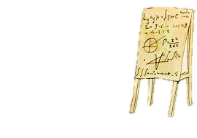 343. 黏時  neemˋ shiˋ  立時。【ㄌ / l】344. 罅  la  攪拌；足夠。345. 來去  loiˋ kuiˆ  往來；要走。346. 來啊  loiˋ aˆ  來了。347. 老儕  looˆ saˋ  老人。348. 捋  looˊ  摘、採。349. 落  loo  下。350. 落眠  loo minˋ  入睡。351. 落尾  loo muiˇ  最後。352. 落來  loo loiˋ  下來；後來。353. 落去  loo kuiˆ  下去。354. 落雪  loo siedˊ  下雪。355. 落性  loo sinˆ  定性。356. 落山  loo sanˇ  下山。357. 咧  leˇ  呢。358. 竻  ledˊ  刺。359. 睞下  laiˆ ha  瞄一下。360. 攔路  lanˋ lu  趕路。361. 攔緊  lanˋ ginˆ  趕快。362. 攔緊緊  lanˋ ginˆ ginˆ  趕快、匆匆。363. 利便  li pen  方便。364. 利利  li li  鋒利。365. 這擺  liˊ baiˆ  這次。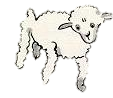 366. 這滿  liˊ manˆ  現在。367. 這兜  liˊ deuˇ  這些。368. 這兜事  liˊ deuˇ su  這些話。369. 這蕊花  liˊ luiˆ faˇ  這朵花。370. 這句事  liˊ guiˆ su  這句話。371. 這款  liˊ kuanˆ  這種。372. 這款頭路  liˊ kuanˆ teuˋ lu  這種工作。373. 這跡位  liˊ ziaˊ bbi  這個地方。374. 這世人  liˊ sheˆ nginˋ  這輩子。375. 躐  liabˋ  追趕。376. 躐著  liabˋ choo  追到。377. 輪落來  lienˆ loo loiˋ  滾下來。378. 玲琅踅  linˋ long se  轉來轉去。379. 啉  limˇ  喝。380. 啉水  limˇ fiˆ  喝水。381. 啉酒  limˇ ziuˆ  喝酒。382. 啉酒醉  limˇ ziuˆ zuiˆ  喝醉。383. 啉淨  limˇ ciang  喝光。384. 兩儕  liongˆ saˋ  兩個人。385. 量量  liong liong  充足。386. 量早  liong zooˆ  及早。387. 路脣  lu finˋ  路邊。388. 皮  ludˊ piˋ  脫皮。389. 去  ludˊ kuiˆ  脫落。390. 攏  lungˆ  都、全。391. 攏無  lungˆ moˋ  都沒有。392. 攏係  lungˆ he  都是。393. 攏總  lungˆ zungˆ  全部。394. 攏會  lungˆ bbue  都會。395. 攏會用  lungˆ bbue rhung  都可以。396. 蕊  luiˆ  朵。397. 了後  leeuˆ heu  之後。398. 了時間  leeuˆ shiˋ geenˇ  浪費時間。399. 尞  leeu  遊玩。400. 蹽  leeuˋ  涉水。401. 濫濫作垺  lam lam zooˊ puˋ  混在一起。402. 攬  lamˆ  抱。403. 攬蹛  lamˆ daiˆ  抱住。404. 狼離狼犁  longˋ liˋ longˋ leˋ  凌亂不堪。405. 隆隆咈  longˋ longˋ buiˆ  隆隆叫。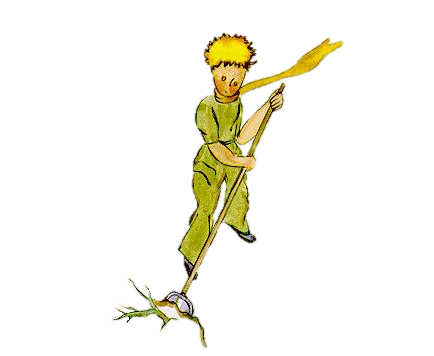 【ㄍ / g】406. 加添  gaˇ teemˇ  增加。407. 加識一兜  gaˇ shidˊ rhidˊ deuˇ  多認識一些。408. 加一時仔  gaˇ rhidˊ shiˋ aˋ  再一下子。409. 佮意  gaˊ rhiˆ  喜歡。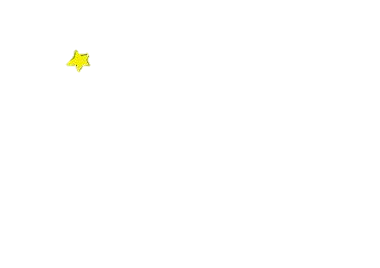 410. 佳載  gaˇ zaiˆ  幸好。411. 拁  gaˇ  把；向；幫。412. 拁佢  gaˇ guiˋ  把他；幫他。413. 拁佢講  gaˇ guiˋ gongˆ  跟他說。414. 拁佢人  gaˇ guiˋ nginˋ  把他們；對他們。415. 拁  gaˇ ngaiˋ  對我；幫我。416. 拁講  gaˇ ngaiˋ gongˆ  對我說。417. 拁人  gaˇ nginˋ  把人家。418. 假影  gaˆ rhiangˆ  假裝。419. 假使  gaˆ suˆ  如果。420. 傢伙頭  gaˇ fooˆ teuˋ  工具。421. 遐  gaˊ  那；那裡。422. 遐兜  gaˊ deuˇ  那些。423. 遐裡  gaˊ leˆ  那裡、那邊。424. 遐款  gaˊ kuanˆ  那種。425. 遐睏子  gaˊ kunˆ zuˆ  那陣子。426. 遐時  gaˊ shiˋ  那時。427. 遐時務  gaˊ shiˋ bbu  那時候。428. 遐日  gaˊ ngidˊ  那天。429. 嘎嘎咈  ga ga buiˆ  哈哈笑。430. 角頭  gooˊ teuˋ  角落。431. 過頭  gooˆ teuˋ  太過於。432. 過頭重  gooˆ teuˋ chungˇ  太重。433. 過路人  gooˆ lu nginˋ  路人。434. 過日  gooˆ ngidˊ  度日、過活。435. 膏  gooˋ  沾。436. 擱  gooˊ  又、再。437. 擱來  gooˊ loiˋ  再來。438. 擱講  gooˊ gongˆ  再說。439. 擱較  gooˊ kaˆ  還要、還比較。440. 擱愛  gooˊ oiˆ  還要、還必須。441. 交著  gauˇ choo  交到。442. 狡怪  gauˆ guaiˆ  搗蛋。443. 教治  gauˇ chi  教訓。444. 艱難  ganˇ nanˋ  難過、傷心。445. 艱難人  ganˇ nanˋ nginˋ  受苦的人。446. 吱吱咈  gi gi buiˆ  吱吱叫。447. 記核核  giˆ hedˋ hedˋ  記牢牢。448. 幾多  giˆ dooˇ  多少。449. 幾多歲  giˆ dooˇ seˆ  幾歲。450. 幾大  giˆ tai  多大。451. 幾久  giˆ giuˆ  多久。452. 幾下  giˆ ha  好幾。453. 幾下百  giˆ ha baˊ  好幾百。454. 幾下年  giˆ ha neenˋ  好幾年。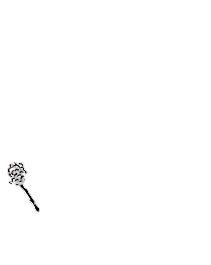 455. 幾好  giˆ hooˆ  多好。456. 幾長  giˆ chongˋ  多長。457. 幾遠  giˆ bbienˆ  多遠。458. 腳脣  giooˊ finˋ  腳邊。459. 腳跡  giooˊ ziaˊ  足跡。460. 見本  gienˆ bunˆ  樣本。461. 見笑  gienˆ siooˆ  丟臉；害羞。462. 緊  ginˆ  快速。463. 頸  giangˆ  脖子。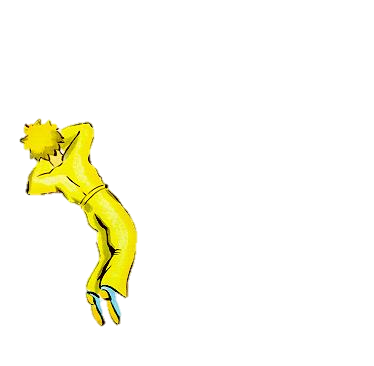 464. 驚  giangˇ  害怕。465. 驚風  giangˇ fungˇ  怕風。466. 驚講  giangˇ gongˆ  怕說。467. 驚醒  giangˇ ciangˆ  嚇醒。468. 驚著  giangˇ choo  嚇到。469. 驚人  giangˇ nginˋ  嚇人。470. 挶  giuˊ  裝。471. 挶氣  giuˊ kiˆ  賭氣。472. 供  giungˇ  飼養。473. 供雞  giungˇ geˇ  養雞。474. 金金  gimˇ gimˇ ngiangˆ  專注看。475. 撿著  giamˆ choo  撿到。476. 古  guˆ  故事。477. 古早  guˆ zooˆ  古老。478. 古早屋  guˆ zooˆ bbuˊ  老房子。479. 怪奇  guaiˆ kiˋ  奇怪。480. 怪責事  guaiˆ zidˊ su  責備的話。481. 管佢  guanˆ guiˋ  管他。482. 關莫  guanˇ maiˆ  關掉。483. 工夫  gungˇ fuˇ  仔細。484. 佢  guiˋ  他。485. 佢自家  guiˋ ziˇ gaˇ  他自己。486. 佢个  guiˋ e  他的。487. 佢人  guiˋ nginˋ  他們。488. 歸  guiˇ  整個。489. 歸大墩  guiˇ tai dunˇ  一大堆。490. 歸路  guiˇ lu  整路。491. 歸個人  guiˇ gaiˆ nginˋ  整個人。492. 歸氣  guiˇ kiˆ  乾脆、索性。493. 歸下  guiˇ ha  全部。494. 歸晝  guiˇ zhiuˆ  大半天。495. 歸世人  guiˇ sheˆ nginˋ  一輩子。496. 歸日  guiˇ ngidˊ  整天。497. 肩頭  geenˇ teuˋ  肩膀。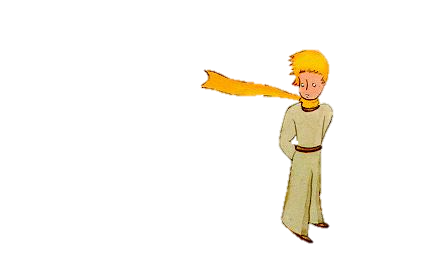 498. 甘願  gamˇ ngien  情願。499. 敢  gamˇ  是否、難道。500. 敢無  gamˆ moˋ  難道沒有。501. 敢知  gamˆ diˇ  是否知道。502. 敢講  gamˆ gongˆ  難道說。503. 敢係  gamˆ he  難道是。504. 敢有  gamˆ rhiuˇ  是否有。505. 敢有影  gamˆ rhiuˇ rhiangˆ  是否真的。506. 敢會  gamˆ bbue  是否會。507. 敢毋係  gamˆ mˇ he  難道不是。508. 敢毋會  gamˆ mˇ bboi  難道不會。509. 感著  gamˆ choo  感冒。510. 光光  gongˇ gongˇ  亮亮的。511. 講  gongˆ  說。512. 講嘛有影  gongˆ maˇ rhiuˇ rhiangˆ  說也是。513. 講花舌  gongˆ faˇ shedˋ  說謊話。514. 講倒轉來  gongˆ dooˆ zhenˆ loiˋ  說回來。515. 講了  gongˆ leeuˆ  說完。516. 講過  gongˆ gooˆ  說過。517. 講煞  gongˆ sadˊ  說完。518. 講事  gongˆ su  講話。519. 講望  gongˆ ngiangˆ mong  說看看。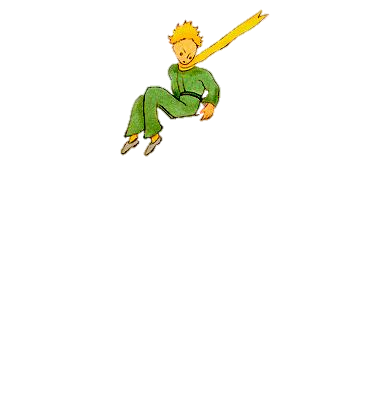 【ㄎ / k】520. 揢  ka  握、抓。521. 較有影  kaˆ rhiuˇ rhiangˆ  較有用。522. 較偎  kaˆ bbaˆ  較近。523. 開嘴  koiˇ zheˆ  開口。524. 可比講  kooˆ biˆ gongˆ  比方說、例如。525. 搉  kooˊ  敲打。526. 搉莫  kooˊ maiˆ  敲掉。527. 搉著  kooˊ choo  敲到。528. 揜  kebˊ  覆蓋。529. 箍  keuˇ  元。530. 企  kiˇ  站立。531. 企蹛  kiˇ daiˆ  站著。532. 企毋會核  kiˇ mˇ bboi hedˋ  站不住。533. 氣壞壞  kiˆ fai fai  很生氣。534. 起  kiˆ  起；建造、蓋。535. 起頭  kiˆ teuˋ  剛開始。536. 起頭下  kiˆ teuˋ ha  剛開始。537. 起去  kiˆ kuiˆ  上去。538. 起愛睡  kiˆ oiˆ fe  想要睡。539. 擎  kiaˋ  拿；舉起。540. 擎筆  kiaˋ bidˊ  提筆。541. 擎刀擎銃  kiaˋ dooˇ kiaˋ chungˆ  拿刀拿槍。542. 擎頭  kiaˋ teuˋ  抬頭。543. 擎起來  kiaˋ kiˆ loiˋ  舉起來。544. 擎下  kiaˋ ha  舉起來一下。545. 擎竹篙  kiaˋ zhuˊ gooˇ  握竹竿。546. 擎出來  kiaˋ chidˊ loiˋ  舉出來。547. 牽蹛  kienˇ daiˆ  牽著。548. 輕可  kiangˇ kooˆ  輕易。549. 揪  kiuˆ  拉。550.   kiam  跨。551. 謙虛  kiamˇ hiˇ  謙遜。552. 苦憐  kuˆ lienˋ  可憐。553. 苦勸  kuˆ kuenˆ  勸告。554. 苦慼  kuˆ ciedˊ  悲嘆、嘆氣。555. 屈  kudˊ  蹲坐。556. 闊  kuadˊ  寬闊。557. 闊茫茫  kuadˊ mongˋ mongˋ  很廣大。558. 快活  kuaiˆ bbadˋ  舒服。559. 款  kuanˆ  種。560. 款待  kuanˆ tai  招待。561. 寬寬  kuanˇ kuanˇ  慢慢又小心。562. 寬寬行  kuanˇ kuanˇ hangˋ  慢走。563. 擐  kuan  提。564. 共  kung  一樣。565. 共款  kung kuanˆ  一樣、相同。566. 共下  kung ha  一起。567. 去哪位  kuiˆ ni bbi  去哪裡。568. 囥  kongˆ  放。【ㄫ / ng】569.   ngaiˋ  我。570. 自家  ngaiˋ ziˇ gaˇ  我自己。571. 愛你  ngaiˋ oiˆ henˋ  我愛你。572. 个  ngaiˋ e  我的。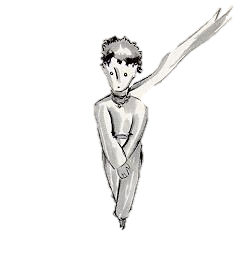 573. 早  ngauˋ zooˆ  早安。574. 嗷嗷念  ngauˋ ngauˋ neem  碎碎念。575. 硬斗  ngang deuˆ  困難。576. 硬討  ngang tooˆ  幾乎要。577. 耳子  ngiˆ zuˆ  耳朵。578. 入  ngibˋ  進入；裝入。579. 入去  ngibˋ kuiˆ  進去。580. 入神  ngibˋ shinˋ  出神。581. 日頭  ngidˊ teuˋ  太陽。582. 日頭落山  ngidˊ teuˋ loo sanˇ  太陽下山。583. 日頭光  ngidˊ teuˋ gongˇ  陽光。584. 日時頭  ngidˊ shiˋ teuˋ  白天。585. 額頭  ngiaˊ teuˋ  前額。586.   ngiabˊ  閃。587. 下  ngiabˊ ha  閃爍。588. 熠  ngiabˊ sibˋ  閃爍。589. 一下目  ngiabˊ rhidˊ ha hmˊ  眨一下眼睛。590. 業命  ngiabˋ miang  勞碌命。591. 月光  ngiedˋ gongˇ  月亮。592. 饒  ngiauˋ  饒恕。593. 軟柔  ngienˇ rhiuˋ  柔軟。594. 人家屋  nginˋ gaˇ bbuˊ  住家。595. 恁  nginˆ  這麼、很。596. 恁多  nginˆ dooˇ  很多、這麼多。597. 恁大  nginˆ tai  很大、這麼大。598. 望  ngiangˆ mong  看看。599. 法  ngiangˆ fadˊ  看法。600. 輕  ngiangˆ kiangˇ  輕視。601. 起來  ngiangˆ kiˆ loiˋ  看起來。602. 著  ngiangˆ choo  看到。603. 守室  ngiangˆ shiuˆ shidˊ  看守室。604. 有  ngiangˆ rhiuˇ  看懂。605. 啊  ngiangˆ aˆ ngiangˆ  看啊看。606. 會著  ngiangˆ bbue choo  看得到。607.   ngiangˆ ngiangˆ  看看。608. 仰子  ngiong zuˆ  怎樣；為什麼。609. 仰子正好  ngiong zuˆ zhangˆ hooˆ  如何是好。610. 仰子會  ngiong zuˆ bbue  怎麼會。611. 戇  ngongˇ  笨。612. 戇想  ngongˇ siong  痴想。613. 戇人  ngongˇ nginˋ  傻子。614. 戇戇  ngongˇ ngongˇ  笨笨的。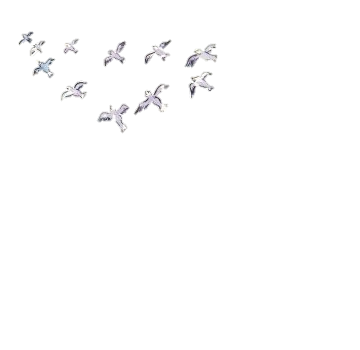 【ㄏ / h】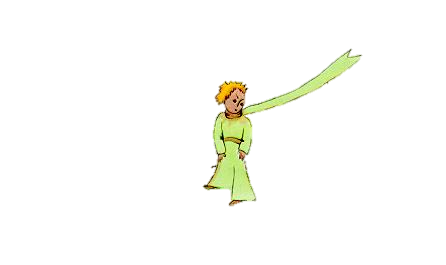 615. 下腳  haˇ giooˊ  下方。616. 下晝  haˇ zhiuˆ  下午。617. 喝  hodˊ  喊叫。618. 喝講  hodˊ gongˆ  喊說。619. 喝一聲  hodˊ rhidˊ shangˇ  喊叫一聲。620. 寒  honˋ  寒冷。621. 好無  hooˆ moˋ  好嗎。622. 好得  hooˆ dedˊ  幸好。623. 好定泥  hooˆ ten niˋ  忽然。624. 好禮  hooˆ liˆ  有禮貌。625. 好勢  hooˆ sheˆ  好、妥當。626. 好  hooˆ bbaiˇ  好壞。627. 好額人  hooˆ ngiaˊ nginˋ  有錢人。628. 好  hooˆ ngiangˆ  好看。629. 號做  hoo zooˆ  叫做。630. 係  he  是。631. 係無  he moˋ  是嗎。632. 係講  he gongˆ  是說。633. 係恁  he anˊ  是這樣。634. 係毋係  he mˇ he  是不是。635. 核核  hedˋ hedˋ  緊緊的。636. 你个  henˋ e  你的。637. 你人  henˋ nginˋ  你們。638. 後背  heu bueˆ  後面。639. 後下  heu ha  之後、未來。640. 罕得  hanˆ dedˊ  很少有。641. 行  hangˋ  行走。642. 行動  hangˋ tungˇ  走動。643. 行禮  hangˋ liˆ  敬禮。644. 行過  hangˋ gooˆ  走過。645. 行行  hangˋ hangˋ  走一走。646. 行啊行  hangˋ aˆ hangˋ  走啊走。647. 行偎來  hangˋ bbaˆ loiˋ  走靠近。648. 行入  hangˋ ngibˋ  走進。649. 虛  hiˇ  空虛；虛弱。650. 歇睏  hiedˊ kunˆ  休眠。651. 歇睏日  hiedˊ kunˆ ngidˊ  放假日。652. 歇下  hiedˊ ha  休息一下。653. 歇一下  hiedˊ rhidˊ ha  休息一下。654. 興  hinˆ  喜好。655. 雄雄  hiungˋ hiungˋ  突然。656. 險險  hiamˆ hiamˆ  差一點。657. 喊  heemˆ  叫。658. 喊醒  heemˆ ciangˆ  叫醒。659. 喊做  heemˆ zooˆ  叫做。660. 唅  hannˊ  嗯。661. 目尾  hmˊ muiˇ  眼尾。662. 目頭結結  hmˊ teuˋ giedˊ giedˊ  眉頭深鎖。663. 目汁  hmˊ zhibˊ  眼淚。664. 晃啊晃  hainnˆ aˆ hainnˆ  搖晃。665. 和  ham  和；連；跟。666. 頇顢  ham meen  愚笨、無能。667. 譀  hamˆ  誇張。【ㄐ / zi】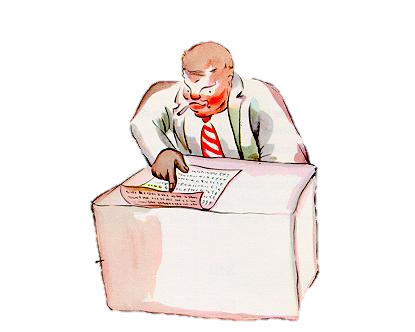 668. 自家  ziˇ gaˇ  自己。669. 唧唧咈  zidˋ zidˋ buiˆ  唧唧叫。670. 接落  ziabˊ loo  接下來。671. 進前  zinˆ cienˋ  之前。672. 井脣  ziangˆ finˋ  井邊。673. 靚  ziangˇ  美。674. 靚靚  ziangˇ ziangˇ  美麗。675. 足  ziuˊ  很。676. 足多  ziuˊ dooˇ  很多。677. 足好  ziuˊ hooˆ  很棒。678. 足靚  ziuˊ ziangˇ  很漂亮。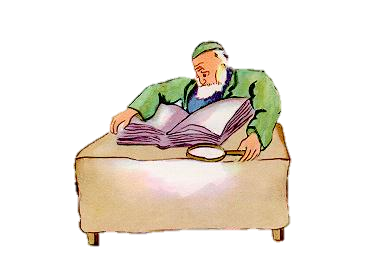 【ㄑ / ci】679. 即  cidˋ  就。680. 即討  cidˋ tooˆ  就要、即將。681. 即若像  cidˋ naˆ ciong  就好像。682. 即好  cidˋ hooˆ  就好。683. 即係  cidˋ he  就是。684. 即像  cidˋ ciong  就像。685. 即愛  cidˋ oiˆ  就必須。686. 即恁  cidˋ anˊ  就這樣。687. 即會  cidˋ bbue  就會。688. 即會用  cidˋ bbue rhung  就可以。689. 疾  cidˋ  痛。690. 膝頭  cidˊ teuˋ  膝蓋。691. 噍嘛無噍  cioo maˇ moˋ cioo  嚼也沒嚼。692. 千里鏡  cienˇ liˆ giangˆ  望遠鏡。693. 清清  cinˇ cinˇ  清掃。694. 儘儘採採  cinˆ cinˆ caiˆ caiˆ  隨隨便便。695. 儘採  cinˆ caiˆ  隨便。696. 親目珠  cinˇ mudˊ zhiˇ  親眼。697. 親像  cinˇ ciong  好像。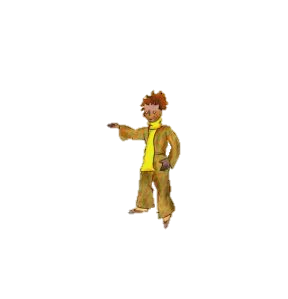 698. 淨  ciang  完；乾淨。699. 淨俐  ciang li  乾淨。700. 就近  ciu kunˇ  附近。701. 尋  cimˋ  尋找。702. 尋著  cimˋ choo  找到。703. 尋毋會著  cimˋ mˇ bboi choo  找不到。704. 像係  ciong he  像是。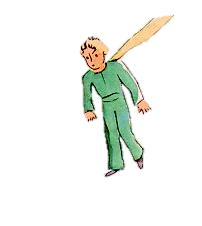 【ㄒ / si】705. 四脣  siˆ finˋ  四周。706. 惜  siaˊ  疼愛。707. 寫批  siaˆ peˇ  寫信。708. 小心細義  siooˆ simˇ seˆ ngi  小心仔細。709. 笑事  siooˆ su  笑話。710.   siauˆ siauˆ  瘋瘋的。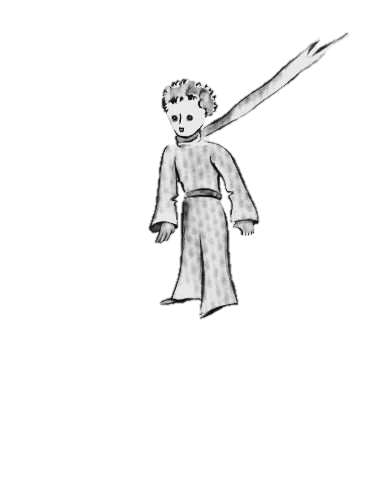 711. 性地  sinˆ ti  個性；脾氣。712. 餳  siannˋ  吸引、誘惑。713. 餳人  siannˋ nginˋ  吸引人。714. 心內底  simˇ nui deˆ  心裡面。715. 心肝底  simˇ gonˇ deˆ  心裡面。716. 心肝頭  simˇ gonˇ teuˋ  心頭。717. 心肝頭拶拶  simˇ gonˇ teuˋ zadˋ zadˋ  心情鬱悶。718. 心色  simˇ sedˊ  有趣。719. 想無  siong moˋ  想不懂。720. 想討  siong tooˆ  想要。721. 想討愛  siong tooˆ oiˆ  想要。722. 想遐想這  siong gaˊ siong liˊ  東想西想。723. 想講  siong gongˆ  想說。724. 想著  siong choo  想到。725. 想望  siong ngiangˆ mong  想看看。726. 想毋知  siong mˇ diˇ  想不懂。【ㄓ / zh】727. 著  zhooˊ  穿。728. 著衫  zhooˊ samˇ  穿衣服。729. 嘴  zheˆ  嘴巴。730. 嘴擘擘  zheˆ baˊ baˊ  嘴開開。731. 嘴脣  zheˆ finˋ  嘴邊。732. 嘴落  zheˆ labˊ  罩嘴的籃子。733. 嘴渴  zheˆ kodˊ  口渴。734. 嘴笑鼻噳  zheˆ siooˆ pinn ngiˇ  笑嘻嘻。735. 磚子  zhenˇ zuˆ  磚塊。736. 轉去  zhenˆ kuiˆ  回去。737. 正  zhangˆ  才；剛才；只；正在。738. 正知  zhangˆ diˇ  才知道。739. 正討  zhangˆ tooˆ  才要。740. 正來尞  zhangˆ loiˋ leeu  再見；再來玩。741. 正係  zhangˆ he  只是。742. 正有  zhangˆ rhiuˇ  只有。743. 正有法度  zhangˆ rhiuˇ fadˊ tu  才有辦法。744. 正愛  zhangˆ oiˆ  只需要。745. 正會  zhangˆ bbue  只會；才會。746. 正會用  zhangˆ bbue rhung  只能；才能夠。747. 正著  zhangˆ ngiangˆ choo  只看到；才看到。748. 照起工  zhiooˆ kiˆ gungˇ  按照步驟。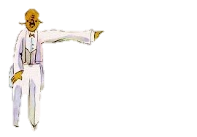 749. 正裡  zhinˆ leˆ  右邊。750. 正經  zhinˆ genˇ  認真；真實。751. 正手  zhinˆ shiuˆ  右手。752. 正額  zhinˆ ngiaˊ  真實的。753. 真  zhinˇ  很；真實。754. 真拚  zhinˇ biangˆ  很困難。755. 真派頭  zhinˇ paiˆ teuˋ  很氣派。756. 真無閒  zhinˇ moˋ heenˋ  很忙。757. 真得人  zhinˇ dedˊ nginˋ  很令人。758. 真暢  zhinˇ tiungˆ  很興奮。759. 真悿  zhinˇ tiamˆ  很累。760. 真罅  zhinˇ la  很足夠。761. 真緊  zhinˇ ginˆ  很快。762. 真驚  zhinˇ giangˇ  很怕。763. 真慶  zhinˇ kiangˆ  很厲害。764. 真靚  zhinˇ ziangˇ  很漂亮。765. 真細  zhinˇ seˆ  很小。766. 準堵好  zhinˆ duˆ hooˆ  當作算了。767. 準講  zhinˆ gongˆ  即使、就算說。768. 斟酌  zhimˇ zhooˊ  小心、仔細。769. 舂拚  zhungˇ biangˆ  拚鬥。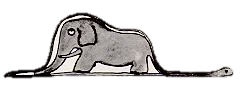 【ㄔ / ch】770. 著無  choo moˋ  是嗎、正確嗎。771. 著面  choo mienˆ  一邊。772. 著驚  choo giangˇ  吃驚、嚇到。773. 著銃  choo chungˆ  中槍。774. 著啊  choo aˆ  對了。775. 纏核  chenˋ hedˋ  纏住。776. 試望  chiˆ ngiangˆ mong  試看看。777. 直頭  chidˋ teuˋ  一直。778. 直直  chidˋ chidˋ  一直。779. 齣頭  chidˊ teuˋ  噱頭。780. 伸个  chin e  剩下的。781. 晨早  chinˋ zooˆ  早上。782. 晨早頓  chinˋ zooˆ dunˆ  早餐。783. 晨早時  chinˋ zooˆ shiˋ  早上。784. 沉落去  chimˋ loo kuiˆ  沉下去。785. 重  chungˇ  繁重。786. 銃  chungˆ  槍。787. 掣一下  cheedˊ rhidˊ ha  嚇一跳。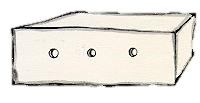 【ㄕ / sh】788. 石壁  sha biaˊ  石圍牆。789. 世間  sheˆ geenˇ  世界上。790. 勢毋著  sheˆ m choo  搞錯。791. 成過  shangˋ gooˆ  從前。792. 屎肚  shiˆ duˆ  肚子。793. 時務  shiˋ bbu  時候。794. 樹秧  shi rhiongˇ  樹苗。795. 失禮  shidˊ liˆ  對不起；抱歉。796. 識  shidˊ  懂、明白；曾經。797. 少年  shiooˆ neenˋ  年輕。798. 紹介  shiooˆ goiˆ  介紹。799. 韶日  shiooˋ ngidˊ  明天。800. 韶日暗  shiooˋ ngidˊ amˆ  明天晚上。801. 燒暖  shiooˇ nonˇ  溫暖。802. 食  shiedˋ  吃。803. 食莫  shiedˋ maiˆ  吃掉。804. 食去  shiedˋ kuiˆ  吃掉。805. 食淨  shiedˋ ciang  吃光。806. 食食落  shiedˋ shiedˋ loo  吃下去。807. 成  shinˋ  像、相似。808. 成成  shinˋ shinˋ  很相似。809. 順行  shin hangˋ  好好走。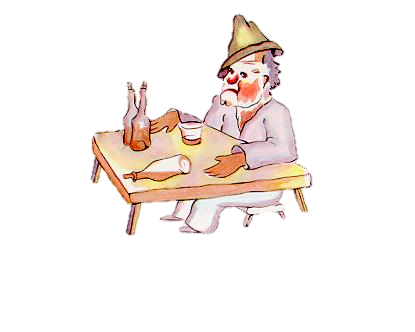 810. 順續  shin suaˆ  順便。811. 手巾  shiuˆ gunˇ  手帕。812. 手銃  shiuˆ chungˆ  手槍。813. 受氣  shiu kiˆ  生氣。814. 熟事  shiu su  認識；熟悉。815. 傷  shiongˇ  太、過於。816. 傷多  shiongˇ dooˇ  太多。817. 傷重  shiongˇ chungˇ  太重。818. 傷長  shiongˇ chongˋ  太長。【ㄖ / rh】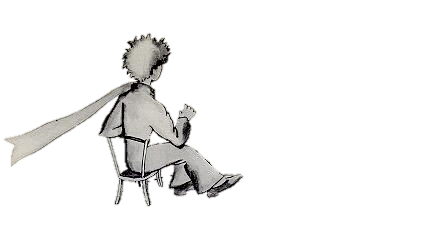 819. 煙筒  rhenˇ tungˋ  煙囪。820. 一擺  rhidˊ baiˆ  一次。821. 一半擺  rhidˊ banˆ baiˆ  偶而。822. 一半個  rhidˊ banˆ gaiˆ  一兩個。823. 一半下  rhidˊ banˆ ha  偶而。824. 一皮  rhidˊ piˋ  一片。825. 一等  rhidˊ denˆ  最、非常。826. 一兜  rhidˊ deuˇ  一些。827. 一垤  rhidˊ deuˇ  一塊。828. 一兜仔  rhidˊ deuˇ aˋ  一些些。829. 一頭樹  rhidˊ teuˋ shi  一棵樹。830. 一裡  rhidˊ leˆ  一邊。831. 一溜  rhidˊ liu  從以前。832. 一蕊花  rhidˊ luiˆ faˇ  一朵花。833. 一睏子  rhidˊ kunˆ zuˆ  一陣子。834. 一下子  rhidˊ ha zuˆ  一會兒。835. 一身  rhidˊ shinˇ  一套。836. 一位  rhidˊ bbi  一個地方。837. 一日  rhidˊ ngidˊ  一天。838. 一目  rhidˊ ngiabˊ hmˊ  一眨眼。839. 夜時頭  rhia shiˋ teuˋ  晚上。840. 蝶仔  rhia aˋ  蝴蝶。841. 要緊  rhiooˆ ginˆ  重要。842. 搖子  rhiooˋ zuˆ  轆轤、打水的手把。843. 臆  rhiooˊ  臆測。844. 又擱  rhiu gooˊ  又再。845. 幼白  rhiuˆ pa  嫩又白。846. 幼細子  rhiuˆ seˆ zuˆ  幼兒。847. 有法度  rhiuˇ fadˊ tu  有辦法。848. 有路用  rhiuˇ lu rhung  有用、有用處。849. 有好無  rhiuˇ hooˆ moˋ bbaiˇ  友好沒壞。850. 有時務  rhiuˇ shiˋ bbu  有時候。851. 有一擺  rhiuˇ rhidˊ baiˆ  有一次。852. 有影  rhiuˇ rhiangˆ  真的、的確。853. 有个  rhiuˇ e  有的。854. 有个無个  rhiuˇ e moˋ e  有的沒的。855. 羊牯  rhiongˋ guˆ  公羊。856. 羊嘴落  rhiongˋ zheˆ labˊ  罩住羊嘴的籃子。857. 羊么  rhiongˋ iaunn  小羊。【ㄗ / z】858. 矺  zaˊ  壓。859. 早頓  zooˆ dunˆ  早飯。860. 早即  zooˆ cidˋ  早就。861. 早早即  zooˆ zooˆ cidˋ  早早就。862. 作垺  zooˊ puˋ  一起。863. 捉著  zooˊ choo  捉到。864. 桌脣  zooˊ finˋ  桌邊。865. 做便  zooˆ pen  做現成的。866. 做佢  zooˆ guiˋ  任由他。867. 做好心  zooˆ hooˆ simˇ  好心地。868. 做正經  zooˆ zhinˆ genˇ  認真地。869. 做一下  zooˆ rhidˊ ha  全部、一塊兒。870. 做細子  zooˆ seˆ zuˆ  當小孩。871. 做麼个  zooˆ bbooˊ gaiˆ  做什麼。872. 做會到  zooˆ bbue dooˆ  做得到。873. 做人  zooˆ nginˋ  為人。874. 走  zeu  跑；離開。875. 走去  zeu kuiˆ  跑去。876. 走出來  zeu chidˊ loiˋ  跑出來。877. 燥燥  zauˇ zauˇ  乾乾的。878. 撙節  zunˆ ziedˊ  結制。879. 妝  zongˇ  妝扮。880. 莊內  zongˇ nui  村莊裡。881. 傱  zongˋ  奔跑。882. 裝淰  zongˇ neemˇ  裝滿。【ㄘ / c】883. 菜頭  coiˆ teuˋ  蘿蔔。884. 坐蹛  cooˇ daiˆ  坐著。885. 坐落  cooˇ loo  坐下。886. 草埔  cooˆ buˇ  草地。887. 才調  caiˋ teeu  能耐。888. 自  cu  從。889. 捽  cudˋ  擦。890. 寸尺  cunˆ chaˊ  尺寸。891. 窗子門  cungˇ zuˆ munˋ  窗戶。892. 攙  camˆ  抱。893. 創治  congˆ chi  捉弄。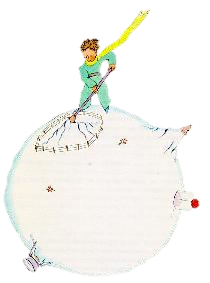 【ㄙ / s】894. 沙崙  saˇ lun  沙丘。895. 沙子地  saˇ zuˆ ti  沙地。896. 嗄  saˆ  卻。897. 痠疾  sonˇ cidˋ  痠痛。898. 算望  sonˆ ngiangˆ mong  算看看。899. 索  sooˊ  繩子。900. 趖  sooˋ  爬行。901. 細  seˆ  小。902. 細頭  seˆ teuˋ  小棵。903. 細頭樹  seˆ teuˋ shi  小樹。904. 細銅鈴  seˆ tungˋ lenˋ  小鈴鐺。905. 細蕊花  seˆ luiˆ faˇ  小朵花。906. 細箍  seˆ keuˇ  瘦瘦的。907. 細聲  seˆ shangˇ  小聲。908. 細子  seˆ zuˆ  小孩。909. 細子時  seˆ zuˆ shiˋ  小時候。910. 細子人  seˆ zuˆ nginˋ  小孩子。911. 細細  seˆ seˆ  小小。912. 細義  seˆ ngi  注意、小心。913. 踅  se  繞；逛。914. 踅來踅去  se loiˋ se kuiˆ  繞來繞去。915. 踅一輪  se rhidˊ linˇ  繞一圈。916. 踅踅  se se  逛逛。917. 色地  sedˊ ti  顏色。918. 生理人  senˇ liˆ nginˋ  商人。919. 嗽  seuˆ  咳嗽。920. 徙  saiˆ  移動。921. 生到  sangˇ dooˆ  長得。922. 生成  sangˇ shinˋ  生性；本來。923. 生做  sangˇ zooˆ  長得。924.   suˊ  推。925. 事  su  話。926. 事尾  su muiˇ  話尾。927. 所在  suˆ cai  地方。928. 師傅  suˇ fu  技師。929. 數簿  suˆ pu  記帳簿。930. 數目字  suˆ hmˊ cu  數字。931. 駛飛機  suˆ fuiˇ giˇ  開飛機。932. 駛緊緊  suˆ ginˆ ginˆ  開很快。933. 續落  suaˆ loo  後續。934. 隨  suiˋ  馬上；攜帶。935. 隨去  suiˋ kuiˆ  馬上去；帶去。936. 三角六耳  samˇ gooˊ liuˊ ngiˆ  奇形怪狀。937. 衫褲  samˇ kuˆ  衣褲、服裝。938. 鬖鬖  samˆ samˆ  頭髮散亂。939. 賞  songˆ  玩。【ㄧ / i】940. 抑  iaˆ  或者。941. 抑係  iaˆ he  或是。942. 猶  iaˋ  還、仍然。943. 猶吂  iaˋ mangˇ  還沒。944. 猶擱  iaˋ gooˊ  仍然。945. 猶係  iaˋ he  還是、仍是。946. 猶有  iaˋ rhiuˇ  還有。947. 枵  iauˇ  餓。948. 枵寒  iauˇ honˋ  挨餓受凍。949. 猶  iauˋ  另一個。950. 猶个  iauˋ e  其他的。951. 么去  iaunn kuiˆ  熄滅。【ㆳ / inn】952. 穎  innˆ  嫩芽。【ㄨ / u】953. 活个  ua e  活的。954. 斡頭  uanndˋ teuˋ  轉頭。955. 斡過來  uanndˋ gooˆ loiˋ  轉過來。956. 斡向  uanndˋ hiongˆ  轉向。【ㄚ / a】957. 阿怙  aˇ uˊ  爸爸。【ㄛ / o】958. 安哢  onˇ nungˆ  稱讚。959. 愛  oiˆ  要；必須；愛。960. 愛仰子  oiˆ ngiong zuˆ  該怎麼。961. 愛仰子做  oiˆ ngiong zuˆ zooˆ  該如何做。【ㄜ / oo】962. 惡  ooˊ  兇惡。【ㄝ / e】963. 个  e  的。964. 个形  e hinˋ  的樣子。965. 弈紙牌  e zhiˆ peˋ  玩紙牌。【ㆤ / ee】966.   eenˇ  我們、咱。967. 人  eenˇ nginˋ  我們、咱們。【ㄢ / an】968. 恁  anˊ  這樣。969. 恁講  anˊ gongˆ  這樣說。970. 恁哦  anˊ ooooˇ  這樣喔。971. 緪緪  anˋ anˋ  緊緊的。【ㆰ / am】972. 暗  amˆ  黑。973. 暗夜  amˆ rhia  晚上。974. 暗夜時  amˆ rhia shiˋ  晚上。975. 暗安  amˆ onˇ  晚安。【ㆬ / m】976. 毋  m  不；不肯。977. 毋知天地  m diˇ teenˇ ti  不懂事。978. 毋罅  m la  不夠。979. 毋過  m gooˆ  不過、可是。980. 毋驚  m giangˇ  不怕。981. 毋管  m guanˆ  不管。982. 毋敢  m gamˆ  不敢。983. 毋好  m hooˆ  不要、不該。984. 毋信  m sinˆ  不相信。985. 毋正會  m zhangˆ bbue  才會。986. 毋著  m choo  不對、錯誤。987. 毋使  m suˆ  不必。988. 毋使擘心  m suˆ baˊ simˇ  不必擔心。989. 毋知  mˇ diˇ  不知道。990. 毋係  mˇ he  不是。991. 毋識  mˇ shidˊ  不認識；不懂。992. 毋會  mˇ bboi  不會。993. 毋會用  mˇ bboi rhung  不可以；無法。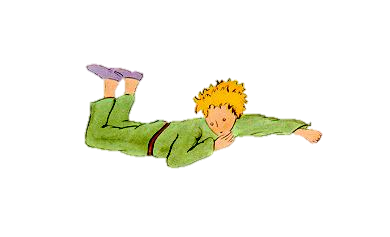 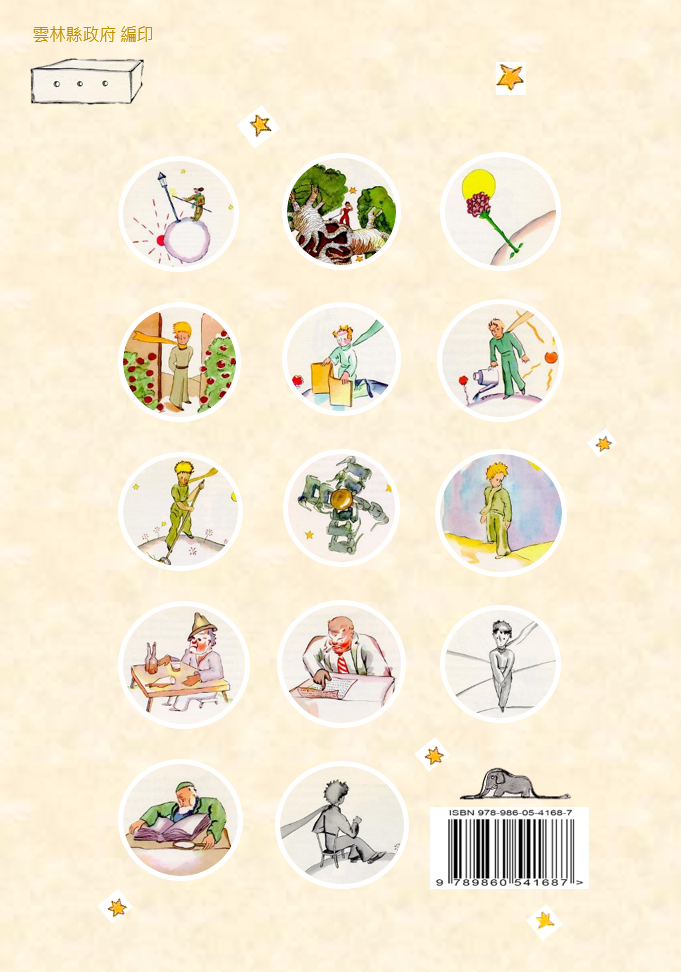 拼音注音bㄅpㄆmㄇfㄈdㄉtㄊnㄋlㄌgㄍkㄎng兀hㄏzㄗcㄘsㄙbb / vㆠ / 万zh(ㄓ)ch(ㄔ)sh(ㄕ)rh(ㄖ)(zi)(ㄐ)(ci)(ㄑ)(si)(ㄒ)拼音注音aㄚabㄚㄅadㄚㄉaiㄞainnㆮamㆰ (ㄚㄇ)anㄢangㄤannㆩauㄠeㄝebㄝㄅedㄝㄉeeㆤeedㆤㄉeenㆤㄣeeuㆤㄨemㄝㆬ (ㄝㄇ)enㄝㄣeuㄝㄨiㄧiaㄧㄚiabㄧㄚㄅiamㄧㆰ (ㄧㄚㄇ)iangㄧㄤiauㄧㄠiaunnㄧㆯibㄧㄅidㄧㄉiedㄧㄝㄉienㄧㄢ (ㄧㄝㄣ)imㄧㆬ (ㄧㄇ)inㄧㄣingㄧㄥinnㆳioㄧㄛiongㄧㄛㄥiooㄧㄜiuㄧㄨiungㄧㄨㄥmㆬ (ㄇ)oㄛodㄛㄉoiㄛㄧonㄛㄣongㄛㄥooㄜuㄨuaㄨㄚuadㄨㄚㄉuaiㄨㄞuainnㄨㆮuanㄨㄢuangㄨㄤudㄨㄉueㄨㄝuenㄨㄝㄣuiㄨㄧunㄨㄣungㄨㄥ拼音注音aˉㄚaˊㄚˊaˇㄚˇaˋㄚˋaˆㄚˆa⁺ㄚ˫